           Choose love.					        Celebrate life.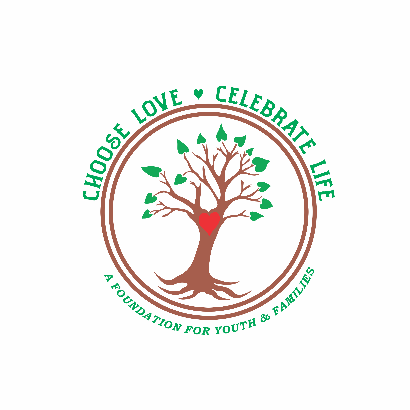 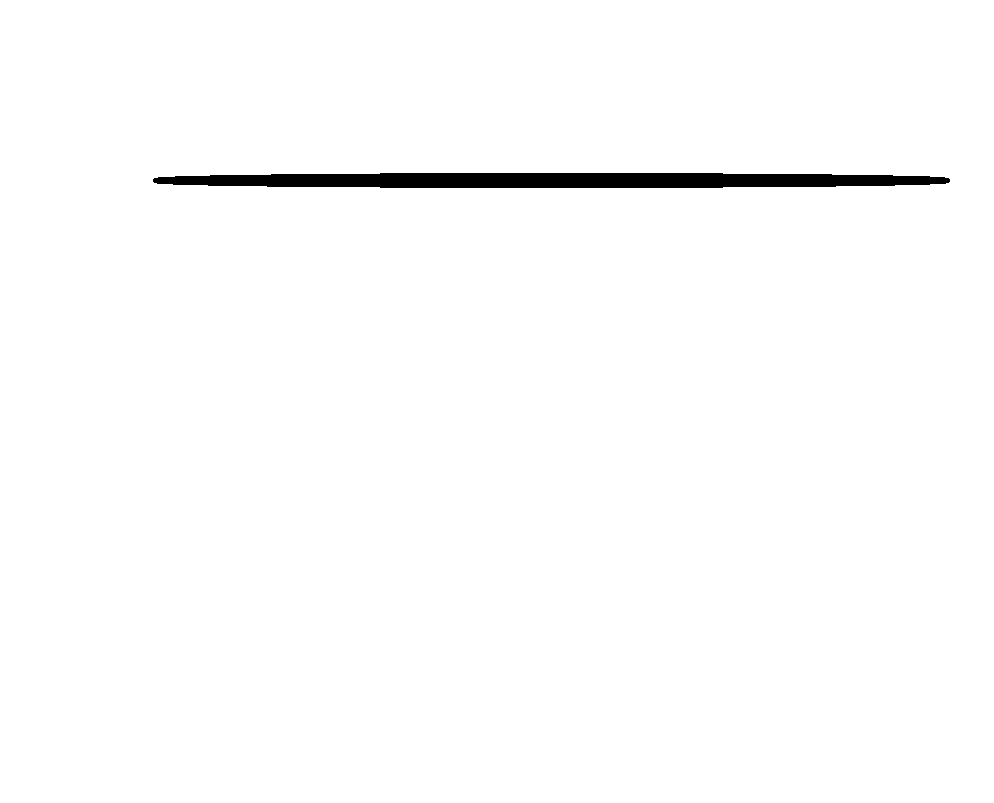 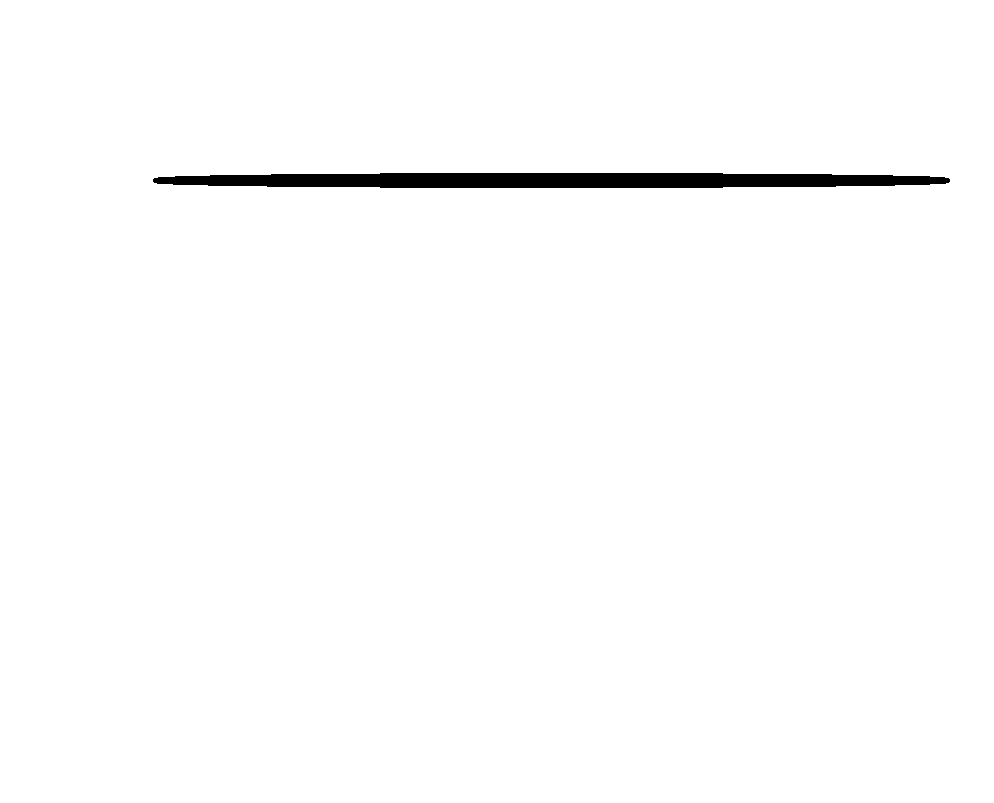 A Foundation for Youth and Families, Incorporated
♥ PO Box 601 Toms River, NJ 08754 ♥ https://www.CLCLFoundation.org ♥ 848-227-1205 ♥ tdesousa@clclfoundation.org ♥ EIN: 99-0461801CLCL Foundation Donation FormCash or Check donations - please complete this form in its entirety and return it at your earliest convenience:CLCL Foundation 
PO Box 601 
Toms River, NJ 08754Please make checks payable to “CLCL Foundation,” a 501(c)(3) public charity incorporated on December 30, 2023.Name: ___________________________________________________________________________________ Yes, I would like my name included on the CLCL Foundation website’s published Business Checking Register, so I can see when and how my donation was used.____ No, my donation is Anonymous, and I do not want my name included on the Business Checking Register.Please add the following 5 number/letter sequence at the end of Anonymous, so I can still track my donation on the Business Checking Register (example: Anonymous 2024F): _________________________________Mailing Address: ___________________________________________________________________________ Yes, please send me news, updates, fundraisers, and promotions.____ No, please do not contact me.
Email Address: _____________________________________________________________________________ Yes, please send me news, updates, fundraisers, or promotions.____ No, please do not contact me.Donation Amount: Every dollar helps us to reach our goal to restore you access to emergency sheltering services and expanded preventative care for youth and families. Thank you for helping Choose love. Celebrate life. A Foundation for Youth and Families, Incorporated.____ $10	____ $20	____ $30	____ $40	____ $50	____ $75	____ $100____ $150	____ $200	____ $250	____ $300	____ $400	____ $ 500	____ $1000____ Other (please specify) ______________________________